Faglig råd for service og samferdselReferat rådsmøte torsdag 12. september - møte 4/2013, UtdanningsdirektoratetMøtestart: kl. 10:00Møteslutt: kl. 15:00Lunsj: kl. 12:00 - 13:00Dagsorden for møte i Faglig råd for service og samferdsel 3/2013Sak 29.4.13	Godkjenning av møteinnkalling og dagsorden v/ rådslederSak 30.4.13 Høring - Gjennomgående dokumentasjonSak 31.4.13 Høring – KvalitetsvurderingssystemSak 32.4.13 Høring - Krav til relevant kompetanse i undervisningsfagetSak 33.4.13 Høring - forslag om endringer i forskrift om opptak til høyere utdanningSak 34.4.13 Høring – forslag til endringer i opplæringsloven, privatskoleloven og folkehøyskoleloven Sak 35.4.13	UtviklingsredegjørelseSak 36.4.13	Forslag til endringer i læreplanene vg2 transport og logistikk og vg3 yrkessjåførfagetSak 37.4.13	OrienteringssakerSak 38.4.13	Møteplan vår 2014 Sak 39.4.13 EventueltSak 29.4.13	Godkjenning av møteinnkalling og dagsorden v/ rådslederVedtak:Faglig råd for service og samferdsel godkjenner møteinnkalling og dagsorden.Sak 30.4.13 Høring - Gjennomgående dokumentasjonLenkeUtdanningsdirektoratet har sendt på høring forslag til forskriftsfesting av en ordning med gjennomgående dokumentasjon i forskrift til opplæringsloven og forskrift til privatskoleloven. Hensikten med den gjennomgående dokumentasjonen er å gi eleven/lærlingen en dokumentasjon av hvilken opplæring hun eller han har gjennomført. Direktoratet foreslår at ordningen innføres for de tre yrkesfaglige utdanningsprogrammene•bygg- og anleggsteknikk•elektrofag•teknikk og industriell produksjonSelv om ordningen bare foreslås innført i ovennevnte utdanningsprogram, inviteres SRY og alle de faglige rådene til å komme med innspill til høringen. Sekretariatet har ikke utarbeidet covernotat (hjelp/oppsummering av de viktigste punktene i høringen) til høringen siden forslaget om innføring av en gjennomgående dokumentasjonsordning vurderes å være innenfor rådenes kjerneområde. Av denne grunn er det viktig at hele høringsbrevet leses av det enkelte rådsmedlem. Høringsfristen er 21. oktober 2013.Vedtak:Faglig råd for service og samferdsel støtter at ordningen innføres i utdanningsprogrammene som foreslås.Rådet har på det nåværende tidspunkt ikke behov for gjennomgående dokumentasjon i service- og samferdsel.Det vises for øvrig til rådets brev av 30. april 2012 med uttalelse om saken.Sak 31.4.13 Høring - Kvalitetsvurderingssystem.lenkeUtdanningsdirektoratet utvikler nå et kvalitetsvurderingssystem som skal gjøre opplæringen bedre for elevene og lærlingene. De faglige rådene har tidligere fått presentert kvalitetsvurderingssystemet på fellesmøter. Sist på årets fellessamling for SRY og faglige råd 18.5.2013. Direktoratet vil gjerne høre de faglige rådenes mening om dette arbeidet, og vi ber om en tilbakemelding på dokumentet «Kvalitet i opplæringen».  Frist for innspill er 15. september 2013Vedtak:Faglig råd for service og samferdsel anser arbeid med kvalitet som positivt.Rådet er postiv til at det innføres lærebedriftsundersøkelse, men vil påpeke at omfang og innhold må avgrenses og kvalitetssikres med de faglige rådene.Organisasjonene avgir ytterligere høringssvar.Sak 32.4.13 Høring - Krav til relevant kompetanse i undervisningsfagetLenkeUtdanningsdirektoratet sendte 14.06.2013 forslag til endringer i kapittel 14 i forskrift til opplæringsloven på høring. Forslaget innebærer blant annet en forskriftsfesting av krav til relevant kompetanse for å kunne undervise i det enkelte fag. Høringsfristen er 14. september 2013Vedtak:Faglig råd for service og samferdsel ønsker større grad av yrkesretting.Det overlates til organisasjonene å avgi høringsuttalelseSak 33.4.13 Høring - forslag om endringer i forskrift om opptak til høyere utdanning Det er bl.a. foreslått endringer i bestemmelsene om spesielle opptakskrav til arkitektur og teknologiske fag, til pedagogiske fag og til studium i samisk språk. Høringsforslaget innebærer ikke endringer av betydning for elevers fagvalg i videregående opplæring. Forslag om endringer i forskriften knyttet til y-veien vil bli fulgt opp som egen høringssak senere. Høringsfrist 23. oktober 2013. lenkeVedtak:Rådet avgir ikke høringsuttalelseSak 34.4.13 Høring – forslag til endringer i opplæringsloven, privatskoleloven og folkehøyskoleloven Departementet foreslår presiseringer i kravet om at skoleeierne og styrene for de private skolene skal ha et forsvarlig system for å følge opp lovverket. Det foreslås videre å forenkle saksbehandlingsreglene for vedtak om videregående opplæring i inntil to år ekstra for minoritetsspråklige elever med rett til særskilt språkopplæring. Høringen omfatter også forslag om endringer i bestemmelsen om fylkeskommunens ansvar for opplæring i fengsel, forslag om å innføre krav til politiattest ved tilsetting i folkehøyskole og forslag om å innføre lovhjemmel for behandling av personopplysninger i Utdanningsdirektoratet og i fylkeskommunenes system for inntak til videregående opplæring. Høringsfrist 06.12.2013. lenkeVedtak:Forslag sendes AU. Behandles i rådsmøtet 28. november 2013.Sak 35.4.13 UtviklingsredegjørelserI følge mandatet skal hvert råd skal levere en utviklingsredegjørelse to ganger per oppnevningsperiode. Redegjørelsen bør blant annet ta for seg ev. behov for nyetablering, omlegging og nedlegging av utdanninger som hører til utdanningsprogrammet rådet har ansvar for. Formålet med redegjørelsen er å gi Utdanningsdirektoratet en samlet oversikt over endringer i sektoren deres som kan ha betydning for opplæringstilbudet. Med tilgang til en slik oversikt vil myndighetene være bedre forberedt på større endringer det kan bli behov for å gjennomføre. Frist for de faglige rådene til å levere utviklingsredegjørelse er 31.12.2013.Rådet har organisert arbeidet i arbeidsgrupper. Disse arbeider videre med utarbeiding av utviklingsredegjørelser i samsvar med vedtak i det faglige rådet. Tidsfrist for innsending til AU var 1. september. Innspillene følger vedlagt innkallingen.Vedtak:AU utarbeider forslag til utviklingsredegjørelse på bakgrunn av innspill fra arbeidsgruppene.Utkast sendes koordinatorer av arbeidsgruppeneSaken sluttbehandles i rådsmøtet 28. november 2013Sak 36.4.13	Forslag til endringer i læreplanene vg2 transport og logistikk og vg3 yrkessjåførfagetFaglig råd for service- og samferdsel satte ned en gruppe for å foreslå endringer i læreplanen for Vg2 transport og logistikk og læreplanen for vg3 yrkessjåførfaget. Forslagene ble drøftet i møte fant sted 27. februar 2013. Direktoratets forslag er vedlagt innkallingenVedtak:Arbeidsgruppa utarbeider svar til Utdanningsdirektoratet. Utkast sendes rådets medlemmer til kommentar.Sak 37.4.13 Orienteringssaker: RealkompetansevurderingReferat fra SRY-møtet 10. august Retningslinjer for faglige rådUtdanningsdirektoratet har oppdaget at mandatet for de faglige rådene i de justerte retningslinjene har blitt endret i trykkeprosessen. Nytt og gammelt mandat har dessverre smeltet sammen. Dette er nå rettet opp, og direktoratet har mottatt korrekte retningslinjer fra trykkeriet. Retningslinjene vil bli delt ut i rådsmøtet.Oppfølging av St meld 20Det faglige rådets rolle i oppfølging av meldingen er ikke avklart. Aktiviteter fra direktoratets side kommer i form av oppdragsbrev fra Kunnskapsdepartementet. Organisasjonene i rådet må spille inn til au dersom det er spesielle saker som skal følges opp. Saken settes på handlingsplanen for 2014. Nasjonal konferanse for kvalitet i fagopplæringa17.- 18. oktober på Thon Hotel Oslofjord i Sandvika. Representanter fra rådet inviteres til å delta. HER Kvalitet i fag- og yrkesopplæringen http://www.nifu.no/files/2013/05/NIFUrapport2013-21.pdfMedlemmer i rådet som ønsker å delta, kan melde seg på konferansen.Landskonferansen for kompetanse i reiseliv og matindustrien NHO Reiseliv arrangerer, i samarbeid med tre andre landsforeninger, den årlige Landskonferansen for kompetanse i reiseliv og matindustrien 24.-25. oktober. Årets tema for konferansen er Kompetanse som konkurransefortrinn. lenkeMedlemmer i rådet som ønsker å delta kan melde seg på konferansen.Nasjonal Yrkesfagkonferanse12 - 13. november i Haugesund lenke Eddi Kjær og Karin Lund vil delta.Evt andre deltakere fra rådet bes kontakte sekretæren før påmelding.YrkessjåførfagetUtvidelse av 10-ukerskurset – status.19-ukers kurs. Dialog med Molde, som har ansvar for tilskuddPresentasjoner på senere møterNIFU vil presentere rapporten Yrkesfagelevers ulike tilpasninger til fagopplæring på neste møte i rådet. lenke. Avdeling for forskning, Claes Lenz, vil presentere statistikk og datagrunnlag for service og samferdsel etter nyttår. EQUAVETSectoral Seminar on Quality assurance in the ICT sector (information and communications technology), 14-15 October 2013, BerlinSamling i Berlin. Jostein vil delta. www.eqavet.euStudiebesøksprogram CEDEFOPlenke Studiebesøk for spesialister og beslutningstakere i allmenn og yrkesfaglig opplæring er et av de tverrgående tiltakene i EUs program for livslang læring (LLP). Studiebesøkene skal bidra til økt kunnskap om hvordan utdanning og opplæring rent praktisk foregår i andre europeiske land. Søknadsfrist er 15. oktober 2013. Medlemmer og varamedlemmer i rådet oppfordres til å delta.Forsøk med et nytt yrkesfaglig IKT-fag - Bleiker vgs Utdanningsdirektoratet har mottatt en henvendelse fra Bleiker videregående skole som skisserer et forsøksprosjekt med et yrkesfaglig IKT-fag etter 2+2-modellen, der man først går Vg1 og Vg2 IKT-fag i skole og deretter to år læretid (Vg3) med to alternative lærefagretninger. Sak 38.4.13 Møteplan 2014Forslag til møteplan for 2014:DatoTor 13.02	Kl. 10-15Tor 20.03	Kl. 10-15Tor 05.06	Kl. 10-15Tor 25.09	Kl. 10-15Tor 13.11	Kl. 10-15 + middagSak 39.4.13 EventueltUtdanningsdirektoratet ønsker forslag på medlemmer i nasjonal klagenemnd for klager på fagprøver i IKT servicefagetVedtak: AU får fullmakt til å foreslå kandidater(AU foreslo etter møtet følgende kandidater:Pål Simen Hem, arbeidsgiverrepresentantAxel Sjøberg, arbeidstakerrepresentantEven Pedersen, statens representant)Vår saksbehandler: Knut Maarud E-post: kma@utdanningsdirektoratet.noTlf: 23 30 13 19/96 23 24 68Vår saksbehandler: Knut Maarud E-post: kma@utdanningsdirektoratet.noTlf: 23 30 13 19/96 23 24 68Vår saksbehandler: Knut Maarud E-post: kma@utdanningsdirektoratet.noTlf: 23 30 13 19/96 23 24 68Vår dato:17.09.2013Vår referanse:Vår dato:17.09.2013Vår referanse:Deres dato:Deres referanse: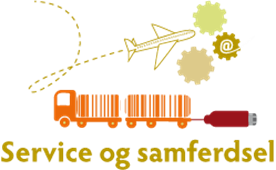 Fra arbeidstakersidenFra arbeidsgiversidenTil stedeJan Sivertsen, NTFHåvard Galtestad, YSKarin Lund, FagforbundetJens Petter Hagen, Fellesforbundet (vara for Ulf-Terje Eliassen)Anne Røvik Hegdahl, VirkeEddy Kjær, NHO Reiseliv Jan Tore Harlyng, KSOdd M. Nymoen, NHO Luftfart (vara for Svein Arne Bergh)Fra skoleverket/skoleeierAndre organisasjonerPer Ove Grannes, UtdanningsforbundetJørund Bjølverud, Skolenes LandsforbundSvein Willy Albertsen, Utdanningsforbundet (vara for Ellinor Tande)Jan Tvedt, KSElevorganisasjonen (ikke oppnevnt)Meldt forfall UtdanningsdirektoratetJostein Antonsen, Handel og kontor (vara kan heller ikke møte)Ellinor Tande, Utdanningsforbundet (vara møter)Ulf-Terje Nyheim Eliassen, Norsk arbeidsmandsforbund Svein Arne Bergh, SpekterTerje Sundfjord, NHO TransportKnut Maarud